UNITAT 2. ARITMÈTICA COMERCIAL2.1. Augments i disminucions percentuals2.2. Calcul de la quantitat inicial coneixent la variació percentual i la quantitat final.2.3. Interessos bancaris2.4. TAE2.5. Amortització de prèstecs2.6. Càlcul d'anualitats o mensualitats per amortitzar deutes2.7. Càlcul d'anualitats o mensualitats de capitalització (estalvis)Exercicis1.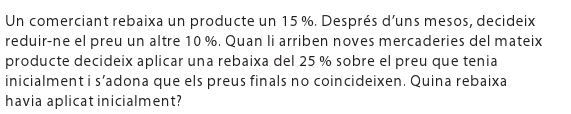 2.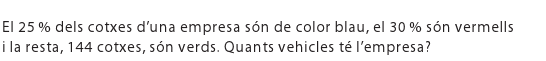 3. 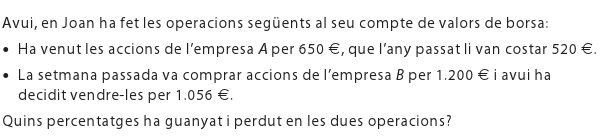 4. 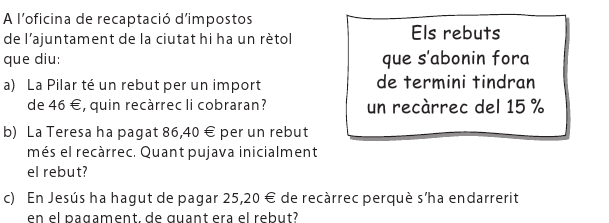 5.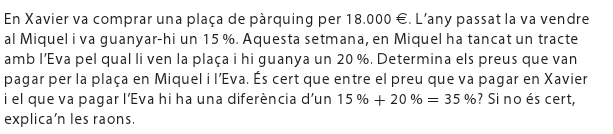 6.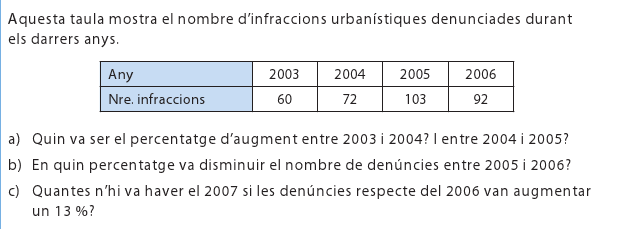 2.4. Interessos bancaris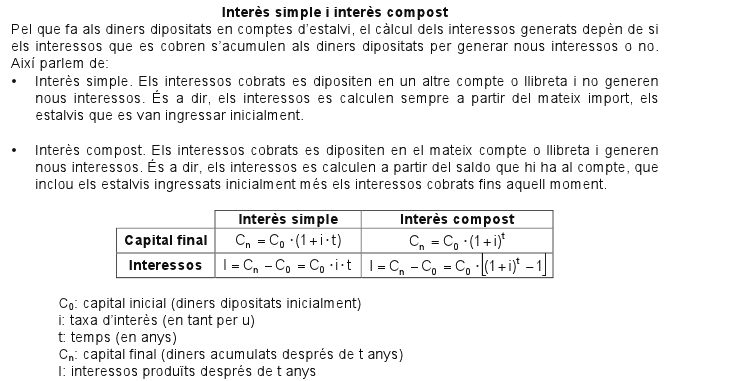 Exemple: 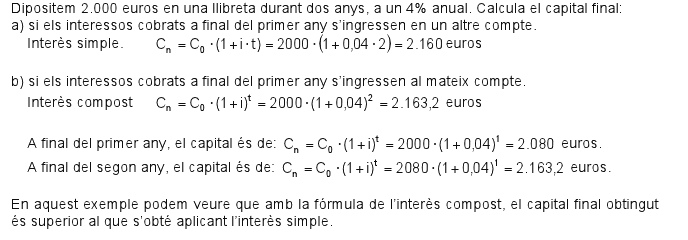 Exemple:  Una entitat financera ofereix una llibreta a termini amb la que s’obtenen, per cada 1500 € de capital inicial, 1724 € al cap de tres anys. Quin és l’interès compost anual associat a aquesta llibreta?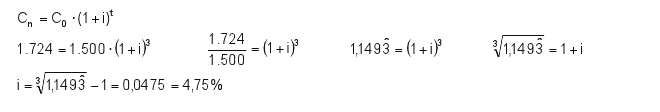 Exemple: Una empresa col·loca un capital de 5000 € al 3,91% d’interès compost anual i no té previst cancel·lar-lo fins que els interessos acumulats arribin a 1000 €. Quant temps ha de mantenir el dipòsit?  Exercicis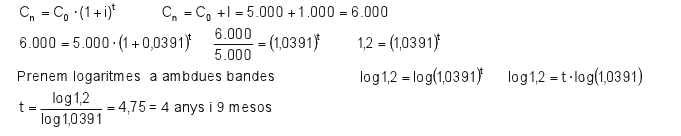 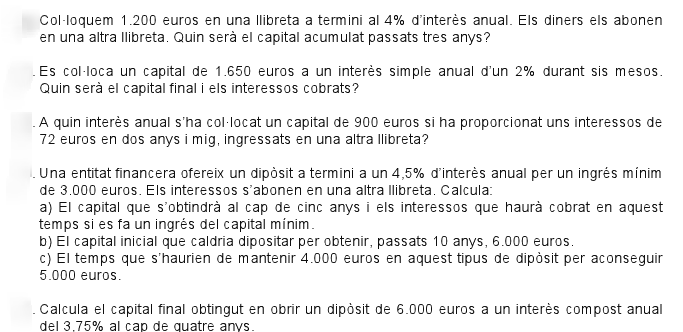 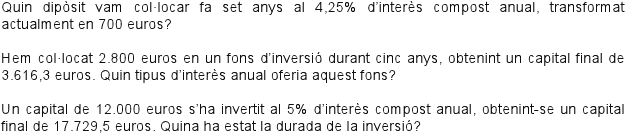 Freqüencia de capitalitzacióA vegades els interessos no es cobraran anualment, sinó mensualment, trimestralment o semestralment per exemple. En aquests casos direm que la freqüència de capitalització (f) és 12, en el primer cas, 4 en el segon i 2 en el tercer.Ens poden plantejar dos tipus de problemes  segons ens parlin  d’un interès anual, o bé, mensual, trimestral o semestral, per exemple.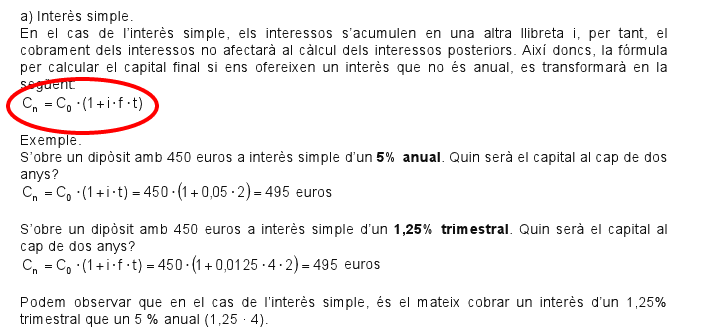 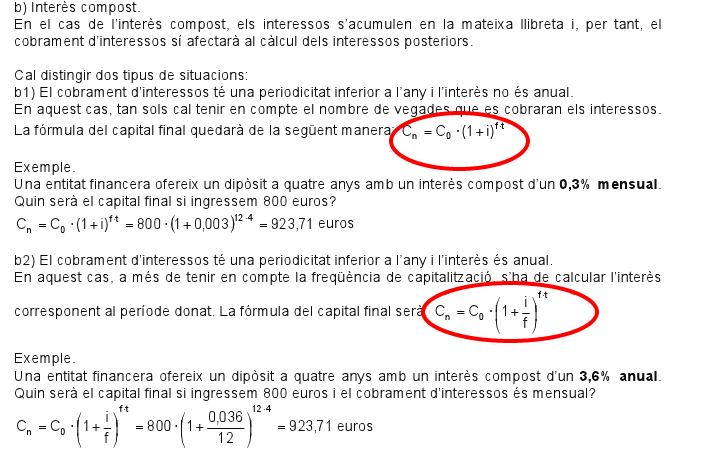 Exemple Exercicis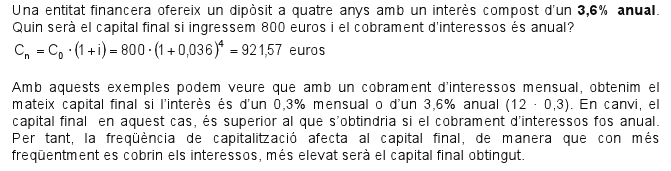 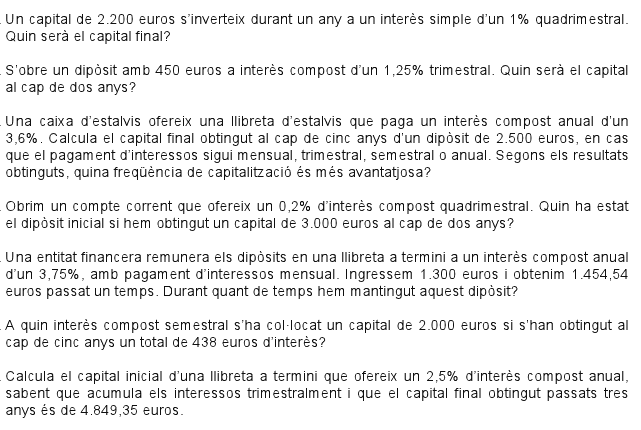 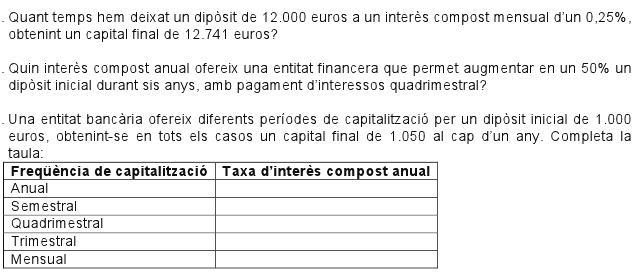 2.4. TAE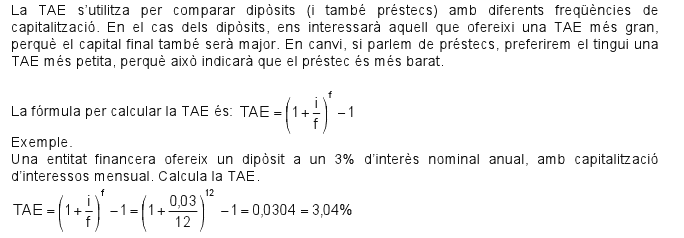 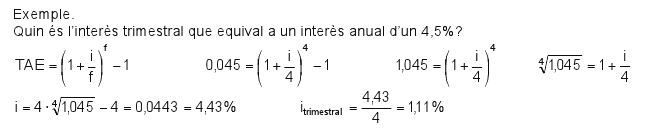 Exercicis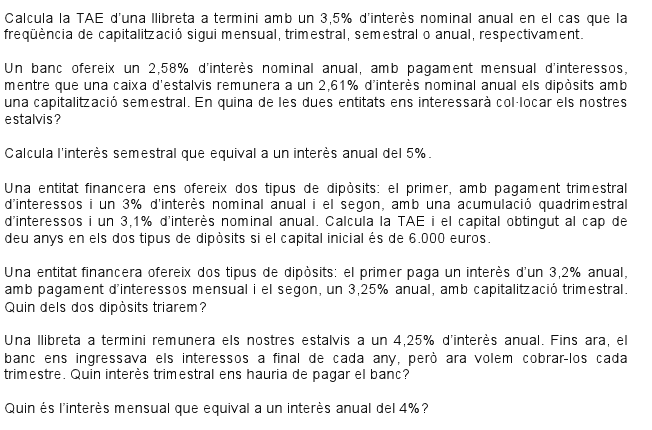 2.5. Amortització de préstecs        és anualitat,  és el deute adquirit, interès anual (en tant per u) i t el temps      m mensualitat (la resta igual)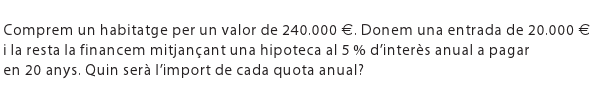 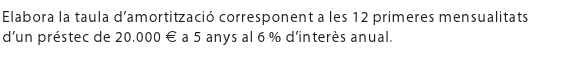 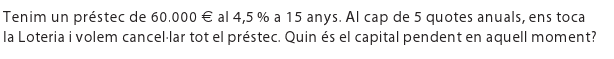 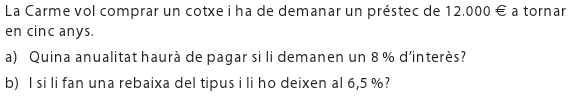 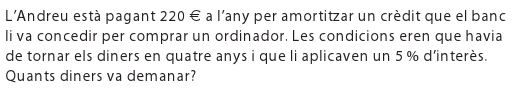 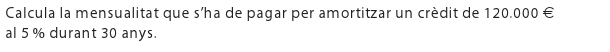 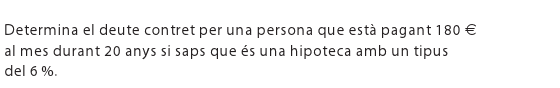 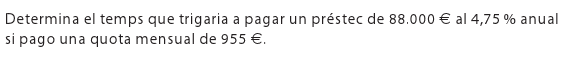 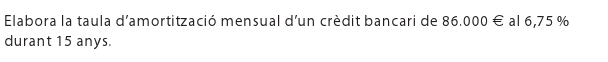 